Załącznik nr 8 do zasad udzielania dofinansowania ze środków Państwowego Funduszu Rehabilitacji Osób Niepełnosprawnych do zadań z zakresu rehabilitacji społecznej osób niepełnosprawnych z terenu Powiatu Gdańskiego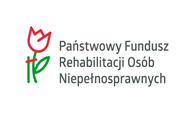 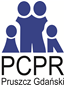 Data wpływu………………………….        Nr wniosku:  PFRON/……….../……… /………….…/2022   WNIOSEKO PRZYZNANIE DOFINANSOWANIA ZE ŚRODKÓW PAŃSTWOWEGO FUNDUSZU REHABILITACJI OSÓB NIEPEŁNOSPRAWNYCH DO USŁUG TŁUMACZA JĘZYKA MIGOWEGO(proszę wypełnić czytelnie, drukowanymi literami)1. DANE OSOBY NIEPEŁNOSPRAWNEJ, KTÓREJ DOTYCZY WNIOSEKImię i nazwisko	.................................................................Data urodzenia: …......... -...........- ….................  PESEL: ……………………...……………………………….ADRES ZamIESZKANIA		                             Kod ...........-................Poczta .......................................................................................................................Miejscowość………………………………………. Ulica……………………………………………………………
Nr domu/mieszkania......................................................................................................................................ADRES do korespondencjiKod ...........-................Poczta .......................................................................................................................Miejscowość………………………………………. Ulica…………………………………………….....................
Nr domu/mieszkania.....................................................................................................................................2.DANE PRZEDSTAWICIELA USTAWOWEGO*(WYPEŁNIĆ, JEŚLI WNIOSEK DOTYCZY OSOBY NIEPEŁNOLETNIEJ,OPIEKUNA PRAWNEGO*LUB PEŁNOMOCNIKA*:Imię i nazwisko: ...................................................................PESEL ...............................................................1.Opiekun prawny* - ustanowiony postanowieniem Sądu Rejonowego  z dnia ….…………… ………………. sygnatura akt …………………………………………………………………………………………………………..2.Pełnomocnik*- na mocy pełnomocnictwa……………………….….……z dnia …………………………………3.ADRES ZAMIESZKANIA przedstawiciela ustawowego	                             Kod ...........-................Poczta .......................................................................................Miejscowość………………………………………. Ulica……………………………………
Nr domu/mieszkania......................................................................................................W celu ułatwienia kontaktu w sprawach wynikających z obowiązku prawnego realizowanych przez Administratora Danych, DOBROWOLNIE WYRAŻAM ZGODĘ na przetwarzanie moich danych osobowych tj.:□ Numer telefonu ...............................................                         .................................................................. 								                (data i czytelny podpis)4. PRZEDMIOT DOFINANSOWANIA (proszę zakreślić odpowiednią formę) tłumacz języka migowego tłumacz – przewodnik 5. Wybrana forma przekazania środków finansowych  Przelew na konto WnioskodawcyWłaściciel konta (imię i nazwisko) …………………………………………………………………………………Nazwa banku ………………………………………………………………………………………………………..Nr konta :
6. Miejsce realizacji zadania i cel dofinansowania:…………………………………………………………………………………………………………………………….………………....................................................................................................................................................7. Termin rozpoczęcia realizacji zadania i przewidywany  czas realizacji zadania……………………………………………………………………………………………………………………………………………...................................................................................................................................................8. Przewidywany całkowity koszt realizacji zadania…………………………………………………………………………………………………………………………….………………....................................................................................................................................................9. Wnioskowana kwota dofinansowania ze środków PFRON……………………………………………………………………………………………………………………………………………..................................................................................................................................................10. Dane tłumaczaImię i nazwisko…………………………………………………………...NR NIP…………………………………..NR wpisu do rejestru tłumaczy polskiego języka migowego (PJM), systemu językowo-migowego    (SJM)                  i sposobu komunikowania się osób głuchoniewidomych (SKOGN) ………………………………………………………………………………………………………………………….11. OŚWIADCZENIA Oświadczam, iż nie mam zaległości wobec Państwowego Funduszu Rehabilitacji Osób Niepełnosprawnych oraz że nie byłam/em w ciągu trzech ostatnich lat przed złożeniem wniosku stroną umowy o dofinansowanie ze środków PFRON rozwiązanej z przyczyn leżących po mojej stronie.Oświadczam, że wyrażam zgodę na umieszczenie i przetwarzanie moich danych osobowych 
w bazie danych zgodnie z przepisami art. 6 ust. 1 lit. a w związku z art. 4 pkt 1 oraz art. 9 ust. 2 lit. a w związku z art. 9 ust. 1 - rozporządzenia Parlamentu Europejskiego i Rady (UE) 2016/679 z dnia 27 kwietnia 2016 r. w sprawie ochrony osób fizycznych w związku z przetwarzaniem danych osobowych i w sprawie swobodnego przepływu takich danych oraz uchylenia dyrektywy 95/46/WE (ogólne rozporządzenie o ochronie danych), opublikowanym w Dzienniku Urzędowym Unii Europejskiej Nr 119/1 z dnia 4 maja 2016 r. wyrażam zgodę na przetwarzanie moich danych osobowych, w tym danych wrażliwych przez Powiatowe Centrum Pomocy Rodzinie w Pruszczu Gdańskim przy ul. Prof. Mariana Raciborskiego 2A w celu realizacji zadań określonych w ustawie 
z dnia 27 sierpnia 1997 r. o rehabilitacji zawodowej i społecznej oraz zatrudnianiu osób niepełnosprawnych (Dz. U. z 2021 r. poz. 573).Oświadczam, że zapoznałem się z klauzulami informacyjnymi sporządzonymi zgodnie z przepisem art. 13 ogólnego rozporządzenia o ochronie danych, które administrator danych osobowych – Powiatowe Centrum Pomocy Rodzinie w Pruszczu Gdańskim – udostępnił: 	
- na tablicy informacyjnej znajdującej się w jego siedzibie;           		                                                                                    
- na stronie internetowej PCPR pod adresem internetowym: https://www.pcpr.powiat-gdanski.pl/				Świadomy odpowiedzialności karnej wynikającej z art. 233 § 1 i § 6 Ustawy z dnia 6 czerwca 1997 r. – Kodeks Karny (Dz. U. z 2020 r. poz. 1444) w zw. z art. 75 § 2 i art. 83 § 3 Ustawy z dn. 14 czerwca 1960 r. - Kodeks Postępowania Administracyjnego (Dz. U. z 2021 r. poz. 735 z późn. zm) za składanie fałszywych zeznań oświadczam, że dane zawarte w niniejszym wniosku zostały podane zgodnie z prawdą. O zmianach zaistniałych po złożeniu wniosku zobowiązuję się informować w ciągu 14 dni.Zostałem/zostałam poinformowany/poinformowana, że złożenie wniosku nie jest równoznaczne                 z przyznaniem dofinansowania. Wniosek złożony w 2022 nie przechodzi na rok następny i będzie rozpatrywany w ciągu 7 dni od daty podjęcia przez Radę Powiatu uchwały dotyczącej podziału środków PFRON na rok 2022.Oświadczam, iż zapoznałem się z procedurą dotyczącą przyznawania dofinansowania 
do „zaopatrzenia w przedmioty ortopedyczne i środki pomocnicze” w 2022r umieszczona 
na stronie internetowej https://www.pcpr.powiat-gdanski.pl . 12. Załączniki dołączone do wniosku :  Kopię orzeczenia o stopniu niepełnosprawności (oryginał do wglądu)  W przypadku tłumaczenia zajęć lekcyjnych – harmonogram planu zajęć  Oryginał aktu urodzenia do wglądu – dotyczy dzieci; Nr aktu: ……………………….. Kopię dokumentu potwierdzającego  pełnienie  funkcji opiekuna prawnego ( oryginał do  wglądu)  Oświadczenie o dochodach (załącznik nr 1) Dokument potwierdzający wpis do rejestru tłumaczy PJS, SJM, SKOGN (dotyczy wszystkich tłumaczy, którzy mają świadczyć usługę) Aktualne zaświadczenie ze szkoły / uczelni o pobieraniu nauki. Pisemna zgoda władz uczelni na udział tłumacza języka migowego na zajęciach Pisemna zgoda wskazanego tłumacza na tłumaczenie zajęć.………………………………….				…………………………………….			(data)							(czytelny podpis Wnioskodawcy 									lub przedstawiciela ustawowego, opiekuna prawnego)załącznik nr 1Oświadczenie Wnioskodawcy o wysokości dochodów i liczbie osób 
pozostających we wspólnym gospodarstwie domowymdla potrzeb Powiatowego Centrum Pomocy Rodzinie w Pruszczu Gdańskim celem otrzymania dofinansowania ze środków Państwowego Funduszu Rehabilitacji Osób Niepełnosprawnych.Ja niżej podpisany(a) oświadczam, że pod adresem wskazanym we wniosku razem ze mną we wspólnym gospodarstwie domowym  zamieszkują następujące osoby:Oświadczam, że:Przeciętny miesięczny dochód rodziny pomniejszony o należny podatek dochodowy od osób fizycznych, składki z tytułu ubezpieczeń emerytalnego, rentowych i chorobowego, składki na ubezpieczenie zdrowotne, kwotę alimentów świadczonych przez osoby pozostające we wspólnym gospodarstwie domowym na rzecz innych osób za kwartał poprzedzający miesiąc złożenia wniosku o dofinansowanie przypadający na jedną osobę  w moim gospodarstwie domowym wyniósł ……….…………………………..……. zł 2.	Świadomy odpowiedzialności karnej (art. 233 § 1 kk) za składanie fałszywych zeznań oświadczam, że dane zawarte w niniejszym oświadczeniu podane zostały zgodnie z prawdą. Prawdziwość powyższych danych stwierdzam własnoręcznym podpisem.data …….../………./…….…… r.                        	            …..…………………………………....                                                                                                                                             ( czytelny podpis Wnioskodawcy 
                                                                                                                                           lub przedstawiciela ustawowego/
                                                                                                                                                opiekuna prawnego)POUCZENIE Dochód należy wyliczyć w oparciu o przepisy o świadczeniach rodzinnych - art. 3 pkt 1 ustawy z dnia 28 listopada 2003 r. (tekst jednolity Dz. U. z 2020 r. poz. 111).W art. 3 pkt 1 cytowanej ustawy zdefiniowany jest:dochodzie – oznacza to, po odliczeniu kwot alimentów świadczonych na rzecz innych osób:    a)przychody podlegające opodatkowaniu na zasadach określonych wart.27, art.30b, art.30c, art.30e iart.30f ustawy z dnia 26 lipca 1991r. 
o podatku dochodowym od osób fizycznych (Dz. U. z 2021 r. poz. 1128), z pomniejszone o koszty uzyskania przychodu, należny podatek dochodowy od osób fizycznych, składki na ubezpieczenia społeczne niezaliczone do kosztów uzyskania przychodu oraz składki na ubezpieczenie zdrowotne,   b) dochód z działalności podlegającej opodatkowaniu na podstawie przepisów o zryczałtowanym podatku dochodowym od niektórych przychodów osiąganych przez osoby fizyczne,   c) inne dochody niepodlegające opodatkowaniu na podstawie przepisów o podatku dochodowym od osób fizycznych:– renty określone w przepisach o zaopatrzeniu inwalidów wojennych i wojskowych oraz ich rodzin,– renty wypłacone osobom represjonowanym i członkom ich rodzin, przyznane na zasadach określonych w przepisach o zaopatrzeniu inwalidów wojennych i wojskowych oraz ich rodzin,– świadczenie pieniężne, dodatek kompensacyjny oraz ryczałt energetyczny określone w przepisach oświadczeniu pieniężnym i uprawnieniach przysługujących żołnierzom zastępczej służby wojskowej przymusowo zatrudnianym w kopalniach węgla, kamieniołomach, zakładach rud uranu i batalionach budowlanych,– dodatek kombatancki, ryczałt energetyczny i dodatek kompensacyjny określone w przepisach o kombatantach oraz niektórych osobach będących ofiarami represji wojennych 
i okresu powojennego,– świadczenie pieniężne określone w przepisach oświadczeniu pieniężnym przysługującym osobom deportowanym do pracy przymusowej oraz osadzonym w obozach pracy przez III Rzeszę Niemiecką lub Związek Socjalistycznych Republik Radzieckich,– ryczałt energetyczny, emerytury i renty otrzymywane przez osoby, które utraciły wzrok w wyniku działań wojennych w latach 1939–1945
 lub eksplozji pozostałych po tej wojnie niewypałów i niewybuchów,– renty inwalidzkie z tytułu inwalidztwa wojennego, kwoty zaopatrzenia otrzymywane przez ofiary wojny oraz członków ich rodzin, renty wypadkowe osób, których inwalidztwo powstało w związku z przymusowym pobytem na robotach w III Rzeszy Niemieckiej w latach 1939–1945, otrzymywane z zagranicy,– zasiłki chorobowe określone w przepisach o ubezpieczeniu społecznym rolników oraz w przepisach o systemie ubezpieczeń społecznych,– środki bezzwrotnej pomocy zagranicznej otrzymywane od rządów państw obcych, organizacji międzynarodowych lub międzynarodowych instytucji finansowych, pochodzące ze środków bezzwrotnej pomocy przyznanych na podstawie jednostronnej deklaracji lub umów zawartych z tymi państwami, organizacjami lub instytucjami przez Radę Ministrów, właściwego ministra lub agencje rządowe, w tym również w przypadkach, gdy przekazanie tych środków jest dokonywane 
za pośrednictwem podmiotu upoważnionego do rozdzielania środków bezzwrotnej pomocy zagranicznej na rzecz podmiotów, którym służyć ma ta pomoc,– należności ze stosunku pracy lub z tytułu stypendium osób fizycznych mających miejsce zamieszkania na terytorium Rzeczypospolitej Polskiej, przebywających czasowo za granicą – w wysokości odpowiadającej równowartości diet z tytułu podróży służbowej poza granicami kraju ustalonych dla pracowników zatrudnionych
 w państwowych lub samorządowych jednostkach sfery budżetowej na podstawie ustawy z dnia 26 czerwca1974r. – Kodeks pracy ( Dz .U. z 2020 r. poz. 1320 ),– należności pieniężne wypłacone policjantom, żołnierzom, celnikom i pracownikom jednostek wojskowych i jednostek policyjnych użytych poza granicami państwa 
w celu udziału w konflikcie zbrojnym lub wzmocnienia sił państwa albo państw sojuszniczych, misji pokojowej, akcji zapobieżenia aktom terroryzmu lub ich skutkom, a także należności pieniężne wypłacone żołnierzom, policjantom, celnikom i pracownikom pełniącym funkcje obserwatorów w misjach pokojowych organizacji międzynarodowych i sił wielonarodowych,– należności pieniężne ze stosunku służbowego otrzymywane w czasie służby kandydackiej przez funkcjonariuszy Policji, Państwowej Straży Pożarnej, Straży Granicznej, Biura Ochrony Rządu i Służby Więziennej, obliczone za okres,   w którym osoby te uzyskały dochód,– dochody członków rolniczych spółdzielni produkcyjnych z tytułu członkostwa w rolniczej spółdzielni produkcyjnej, pomniejszone o składki na ubezpieczenia społeczne,– alimenty na rzecz dzieci,– stypendia doktoranckie przyznane na podstawie art. 209ust.1 i 7 ustawy z dnia 20 lipca 2018r. – Prawo o szkolnictwie wyższym i nauce 
(Dz .U. z 2021 poz.478), stypendia sportowe przyznane na podstawie ustawy z dnia 25czerwca 2010r. o sporcie  (Dz. U. z 2020. poz.1133 ) oraz inne stypendia 
o charakterze socjalnym przyznane uczniom lub studentom,– kwoty diet nieopodatkowane podatkiem dochodowym od osób fizycznych, otrzymywane przez osoby wykonujące czynności związane z pełnieniem obowiązków społecznych
 i obywatelskich,– należności pieniężne otrzymywane z tytułu wynajmu pokoi gościnnych w budynkach mieszkalnych położonych na terenach wiejskich w gospodarstwie rolnym osobom przebywającym na wypoczynku oraz uzyskane z tytułu wyżywienia tych osób,– dodatki za tajne nauczanie określone w ustawie z dnia 26stycznia 1982r. –Karta Nauczyciela (Dz. U.  z 2021. poz. 1762),– dochody uzyskane z działalności gospodarczej prowadzonej na podstawie zezwolenia na terenie specjalnej strefy ekonomicznej określonej w przepisach o specjalnych strefach ekonomicznych,– ekwiwalenty pieniężne za deputaty węglowe określone w przepisach o komercjalizacji, restrukturyzacji i prywatyzacji przedsiębiorstwa państwowego „Polskie Koleje Państwowe”,– ekwiwalenty z tytułu prawa do bezpłatnego węgla określone w przepisach o restrukturyzacji górnictwa węgla kamiennego w latach 2003–2006 –świadczenia określone 
w przepisach o wykonywaniu mandatu posła i senatora,– dochody uzyskane z gospodarstwa rolnego,– dochody uzyskiwane za granicą Rzeczypospolitej Polskiej, pomniejszone odpowiednio o zapłacone za granicą Rzeczypospolitej Polskiej: podatek dochodowy oraz składki 
na obowiązkowe ubezpieczenie społeczne i obowiązkowe ubezpieczenie zdrowotne,– renty określone w przepisach o wspieraniu rozwoju obszarów wiejskich ze środków pochodzących z Sekcji Gwarancji Europejskiego Funduszu Orientacji i Gwarancji Rolnej oraz w przepisach o wspieraniu rozwoju obszarów wiejskich z udziałem środków Europejskiego Funduszu Rolnego na rzecz Rozwoju Obszarów Wiejskich,– zaliczkę alimentacyjną określoną w przepisach o postępowaniu wobec dłużników alimentacyjnych oraz zaliczce alimentacyjnej,– świadczenia pieniężne wypłacane w przypadku bezskuteczności egzekucji alimentów,– pomoc materialną o charakterze socjalnym określoną wart.90c ust.2 ustawy z dnia 7września 1991r. o systemie oświaty (Dz. U. z 2021. poz. 1915) oraz świadczenia,
o których mowa wart.86 ust.1pkt1–3 i5 oraz art.212 ustawy z dnia 20lipca 2018r. – Prawo  o szkolnictwie wyższym i nauce,( Dz. U. z 2021 r. poz. 478 )– kwoty otrzymane na podstawieart.27f ust.8–10 ustawy z dnia 26lipca 1991r. o podatku dochodowym od osób fizycznych,– świadczenie pieniężne określone w ustawie z dnia 20marca 2015r. o działaczach opozycji antykomunistycznej oraz osobach represjonowanych z powodów politycznych 
Dz U. 2021  r. poz. 1255),– świadczenie rodzicielskie,–zasiłek macierzyński, o którym mowa w przepisach o ubezpieczeniu społecznym rolników,– stypendia dla bezrobotnych finansowane ze środków Unii Europejskiej,– przychody wolne od podatku dochodowego na podstawie art.21ust.1pkt148 ustawy z dnia 26lipca 1991r. o podatku dochodowym od osób fizycznych, pomniejszone o składki na ubezpieczenia społeczne oraz składki na ubezpieczenia zdrowo Nie wliczamy: świadczeń rodzinnych wypłaconych na podstawie przepisów o świadczeniach rodzinnych – zasiłków i dodatków rodzinnych oraz zasiłków 
i dodatków pielęgnacyjnych, oraz zasiłków porodowych wypłacanych na podst. odrębnych przepisów, dodatków mieszkaniowych i ryczałtów na zakup opału, przyznanych na podst. odrębnych przepisów o dodatkach mieszkaniowych.Średni miesięczny dochód (netto)1.Wnioskodawca: ..............................................................                               (imię i nazwisko)………………………… zł. Pozostali członkowie wspólnego gospodarstwa domowego Wnioskodawcy – poniżej należy wymienić tylko stopień pokrewieństwa z Wnioskodawcą np. mąż, żona, córka.Pozostali członkowie wspólnego gospodarstwa domowego Wnioskodawcy – poniżej należy wymienić tylko stopień pokrewieństwa z Wnioskodawcą np. mąż, żona, córka.x2.           …………..…………… zł.3.             ……………………… zł 4.            ………………..……… zł5.            ……………………….. zł RAZEM:             ………………………..  zł 